Referat af generalforsamlingen 26. April 2022 i Føns Nærvarme19 husstande var repræsenteret.Valg af dirigentIb Bager blev valgtÅrsrapporten blev offentliggjort senere end 8 dage før generalforsamlingen. Generalforsamlingen blev spurgt om de kunne godkende at den alligevel er lovlig. Dette blev godkendt.Videoen fra EMPOWER blev vist.Formandens beretningOle fremlagde beretningen.Stor anerkendelse fra andelshaverne til arbejdet omkring Nærvarmen.Denne blev godkendt.Fremlæggelse af årsrapportMichael fremlagde årsrapportenDenne blev godkendtBudgetMichael fremlagde budgettetForslag fra bestyrelsen, herunder investeringsplanBestyrelsen planlægger kun nye stikIndkomne forslag fra andelshaverneDer er ikke indkommet forslagValg til bestyrelsenOle, Annette og Jakob R er på valgAlle blev genvalgtOle orienterede om at vi nu har to kommunale repræsentanterValg af suppleanterAnders og Jacob S er på valgBegge blev genvalgtValg af revisorBDO har meddelt at de ikke ønsker at være vores revisor næste år.Generalforsamlingen gav bestyrelsen mandat til at forsøge at finde den bedste og billigst mulige revision af vores regnskab og forsøge om kravene til statsautoriseret revisor kan ændres til dobbelt bilags kontrol. Selvfølgelig med hensyn til reglerne i lovgivningen.EventueltHent gerne det flis der ligger på pladsen.Tak for kage til Lis.Opfordring til at flere deltager på vagtholdet.Hvis Nærvarmen skal begynde at lave strøm, kan det så også komme andre tilgode?Svar: det vil være perfekt at vi bliver selvforsynende med strøm, Birthe foreslår at der godt kunne ligge solceller på laden.Bestyrelsen er løbende opmærksomme på dette.Hvor købes træpiller?Svar: I Sverige, så vi forventer fortsat at kunne få levering. Sverige levere piller af rent træ.Dirigenten takkede for god ro og orden.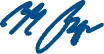 Ib Bager - Dirigent